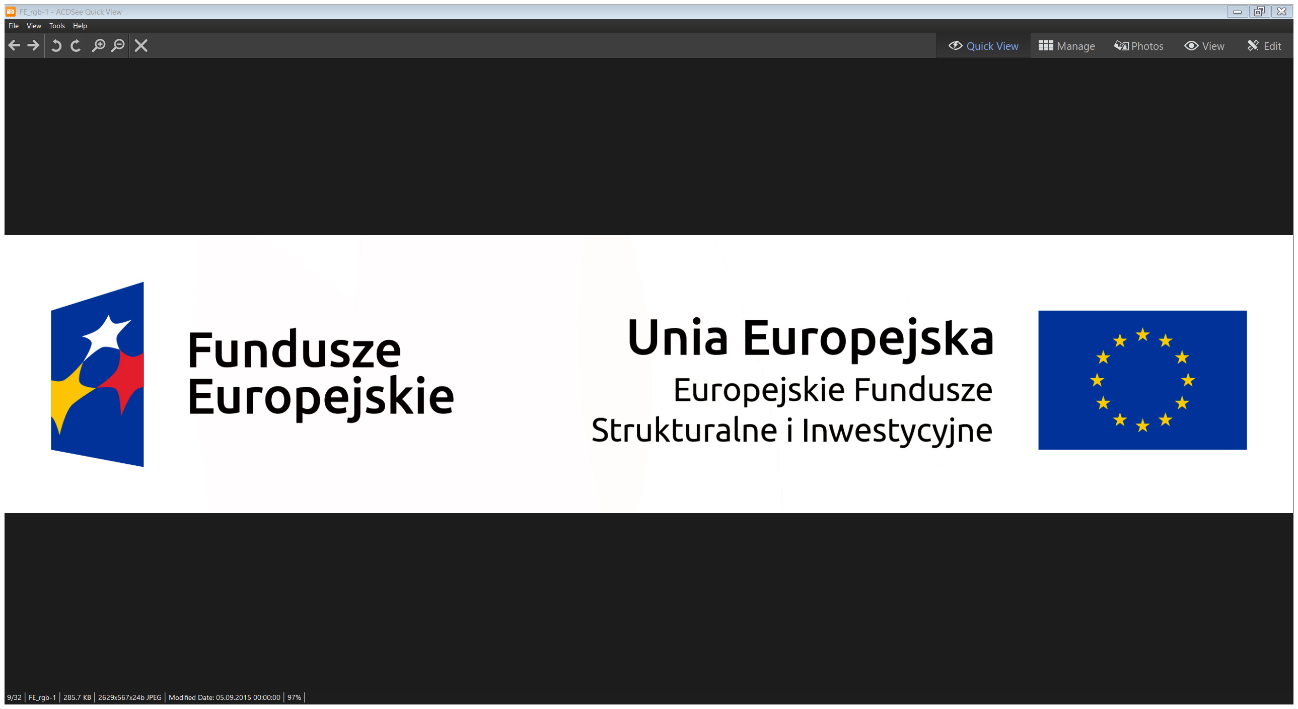 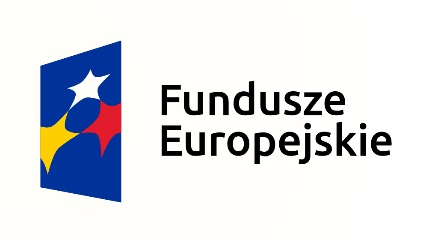 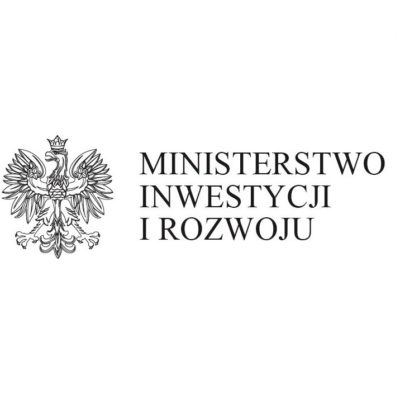 QCA :: Projektowanie badań z zastosowaniem jakościowej analizy porównawczej.Kompendium materiałówdr Seweryn Krupnik, CEAPP UJdr Marcin Kocór, CEAPP UJGdańsk, 27 września 2019Przydatna literaturaBaptist, C., Befani B., 2015, Qualitative Comparative Analysis – A Rigorous Qualitative Method for Assessing Impact, Coffey https://www.adcoesao.pt/sites/default/files/avaliacao/4_2_qualitative_comparative_analysis_-_a_rigorous_qualitative_method_for_assessing_impact_junho_2015.pdfCoffey, 2015, Mid-Term Evaluation Report Independent Evaluation of the Africa Regional Empowerment and Accountability Programme (AREAP) https://assets.publishing.service.gov.uk/government/uploads/system/uploads/attachment_data/file/485416/Mid-Term-eval-Africa-Regional-Empower-account-Prog.pdfFiss P. C., 2019, Introduction to QCA, http://faculty.marshall.usc.edu/Peer-Fiss/1_Fiss_QCA_Background_QCA_AOM_2019.pdf Hinterleitner, M., Sager, F., and Thomann, E., 2016, The politics of external approval: Explaining the IMF's evaluation of austerity programmes. European Journal of Political Research, 55(3), 549- 567 https://www.researchgate.net/publication/299382354_The_Politics_of_External_Approval_Explaining_the_IMF's_Evaluation_of_Austerity_ProgrammesKocór, M., Worek B., 2017, Porównawcza analiza jakościowa w ewaluacji wpływu opartej na teorii (w:) J. Pokorski, Z. Popis. T. Wyszyńska, K. Herman-Pawłowska (red.) Ewaluacja oparta na teorii w złożonym otoczeniu społeczno-ekonomicznym. Polska Agencja Rozwoju Przedsiębiorczości. Warszawa, 37-56. https://www.parp.gov.pl/storage/publications/pdf/ewaluacja%20oparta%20na%20teorii%20w%20zoonym%20otoczeniu%20spoeczno-ekonomicznym.pdf Krakowiak-Bal, A., Ziemiańczyk, U., 2016, Rozmyta jakościowa analiza porównawcza (fsQCA) w ocenie transferu wiedzy, Infrastruktura i ekologia terenów wiejskich, III/2, PAN, Komisja Technicznej Infrastruktury Wsi, Oddział w Krakowie, s. 1025–1037. http://yadda.icm.edu.pl/yadda/element/bwmeta1.element.baztech-11b42adc-46df-4207-8ed5-00f7528a2762/c/krakowiak-bal_ziemianczyk_rozmyta_3.2_2016.pdf Rihoux, B., De Meur, G., 2008, Crisp-Set Qualitative Comparative Analysis (csQCA), 2009, (in:) Configurational Comparative Methods: Qualitative Comparative Analysis (QCA) and Related Techniques B. Rihoux, Ch. Ragin, Sage http://us.corwin.com/sites/default/files/upm-binaries/23237_Chapter_3.pdfRihoux, B., Rezsöhazy, I. and Bol D., 2011, Qualitative Comparative Analysis (QCA) in Public Policy Analysis: an Extensive Review, German Policy Studies, Vol. 7, No. 3, 9-82 https://www.researchgate.net/publication/266210996_Qualitative_Comparative_Analysis_QCA_in_Public_Policy_Analysis_An_Extensive_ReviewSchatz, F. and Welle, K., 2016, Qualitative Comparative Analysis: A valuable approach to add to the evaluator’s toolbox? Lessons from recent applications, CDI Practice Paper No. 13, 2016 https://www.betterevaluation.org/sites/default/files/CDI_PP13.pdf Schneider, C. Q., and Wagemann, C., 2012,  Set-theoretic methods for the social sciences: A guide to qualitative comparative analysis, Cambridge University Press Scholz, V., Kirbyshire, A., and Simister N., 2016, Shedding light on causal recipes for development research uptake: Applying Qualitative Comparative Analysis to understand reasons for research uptake. INTRAC and CDKN, April 2016 https://cdkn.org/wp-content/uploads/2016/05/Applying-Qualitative-Comparative-Analysis-to-understand-reasons-for-research-uptake.-Vera-Scholz-Amy-Kirbyshire-and-Nigel-Simister.pdfSpeer, J., Basurto, X., 2012, Structuring the Calibration of Qualitative Data as Sets for Qualitative Comparative Analysis (QCA), Field Methods 24(2), 155-174 https://www.researchgate.net/publication/228163216_Structuring_the_Calibration_of_Qualitative_Data_as_Sets_for_Qualitative_Comparative_Analysis_QCA Programy do samodzielnej analizy QCATosmana (1.61)	https://www.tosmana.net/fsQCA (3.0)	http://www.socsci.uci.edu/~cragin/fsQCA/software.shtmlPakiet CRAN dla R (3.5)	https://cran.r-project.org/web/packages/QCA/index.htmlInneCOMPASSS (COMPArative Methods for Systematic cross-caSe analySis)http://compasss.org/